DECLARACIÓN JURADA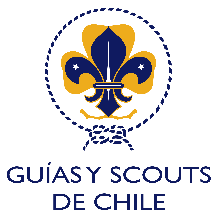 Yo, ______________________________________ RUT ____________________ Responsable del Grupo __________________________________________, certifico que el lugar ____________________________________________ ubicado en ______________________________________________________ el cual se utilizara por la unidad __________________________________ en la Salida Diurna a realizarse en la fecha ______/______/______ cuenta con las condiciones sanitarias solicitadas en el “Protocolo de Retorno Seguro y Responsable a Actividades Presenciales de la Asociación de Guías y Scouts de Chile”.Correo de contacto:___________________________________Teléfono de contacto:_________________________________NOMBRE Y FIRMARESPONSABLE DE GRUPO